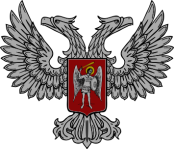 АДМИНИСТРАЦИЯ ГОРОДА ГОРЛОВКАРАСПОРЯЖЕНИЕ   главы администрации30  марта  2020 г.             	                                        	№  318-р                            г. ГорловкаОб установлении стоимости питания учащихся муниципальных общеобразовательныхучреждений города Горловки с 01 апреля 2020 годаВ целях организации полноценного питания учащихся в муниципальных общеобразовательных учреждениях города Горловки, во исполнение Указа Главы Донецкой Народной Республики от 20 декабря  2017 года № 372 «Об организации питания детей в группах продлённого дня», Указа Главы Донецкой Народной Республики от 27 марта 2018 года    № 88 «О принятии мер социальной поддержки комиссованных военнослужащих и семей погибших военнослужащих Донецкой Народной Республики», Указа Главы Донецкой Народной Республики от 15 декабря 2015 года № 460 «Об утверждении Временного Порядка установления предельно допустимых цен при закупке товаров, работ, услуг предприятиями, организациями и учреждениями за бюджетные средства и создании Временной межведомственной комиссии по установлению предельно допустимых цен», с учетом изменений в официальном перечне товаров, работ и услуг при закупке товаров, работ, услуг предприятиями, организациями и учреждениями бюджетной сферы Донецкой Народной Республики, совместного Приказа Министерства образования и науки  Донецкой Народной Республики и Министерства здравоохранения Донецкой Народной Республики от 07 декабря 2017 года  № 1335/2203   «Об утверждении Порядка организации питания детей в организациях, осуществляющих образовательную деятельность, оздоровление и отдых        в Донецкой Народной Республике», Приказа Министерства труда и социальной политики и Министерства образования и науки Донецкой Народной Республики от 17 сентября 2015 года  № 69/2/531                          «Об утверждении льготных категорий детей и перечня документов», в соответствии с пунктом 4 статьи 7, статьями 31, 34 Закона Донецкой Народной Республики «Об образовании», Письма Министерства финансов Донецкой Народной Республики от 18.03.2020 года № 17-06/2042 «О предоставлении информации», руководствуясь пунктами 4.1., 4.3.  раздела 4 Положения об администрации города Горловка, утверждённого распоряжением главы администрации города Горловка от  13 февраля      2015 года № 1-р1. Установить с 01 апреля 2020 года в муниципальных общеобразовательных учреждениях города Горловки предельную стоимость питания за счет средств выделенного бюджета на одного учащегося в день:1.1. горячий завтрак для учащихся 1-4-х классов - до 28,00 рос. руб. (без учёта стоимости услуги по приготовлению);1.2. горячий завтрак для учащихся льготной категории 5-11-х классов -  до 28,00 рос. руб. (без учёта стоимости услуги по приготовлению);1.3. пятиразовое питание для обучающихся 1-11-х классов Муниципального общеобразовательного учреждения города Горловки «Школа-интернат с предоставлением дошкольного образования» - до 150,00 рос. руб.2. Установить с 01 апреля 2020 года в муниципальных общеобразовательных учреждениях города Горловки предельную стоимость питания (горячего обеда) за счет средств бюджета на одного учащегося 1-4-х классов, 5-6-х классов (льготной категории), посещающего группу продлённого дня - до 34,00 рос. руб. в день (без учёта стоимости услуги по приготовлению). 3. Считать утратившим силу с 01 апреля 2020 года распоряжение главы администрации города Горловка от 03 февраля 2020 года № 86-р «Об установлении стоимости питания учащихся муниципальных общеобразовательных учреждений города Горловки в 2020 году».4. Настоящее Распоряжение подлежит опубликованию на официальном сайте администрации города Горловка.Глава администрации города Горловка	И.С.Приходько